   Dirección de Auditoría 	               Laboratorio Central de Ganadería   Agroalimentaria	                            E-mail: consultatriquinosis@yahoo.com.ar   E-mail: auditoria@maa.gba.gov.ar	 Tel/Fax: (0221)470-9965    Tel-Fax: (0221) 429-5450   MINISTERIO DE AGROINDUSTRIA DE LA PROVINCIA DE BUENOS AIRES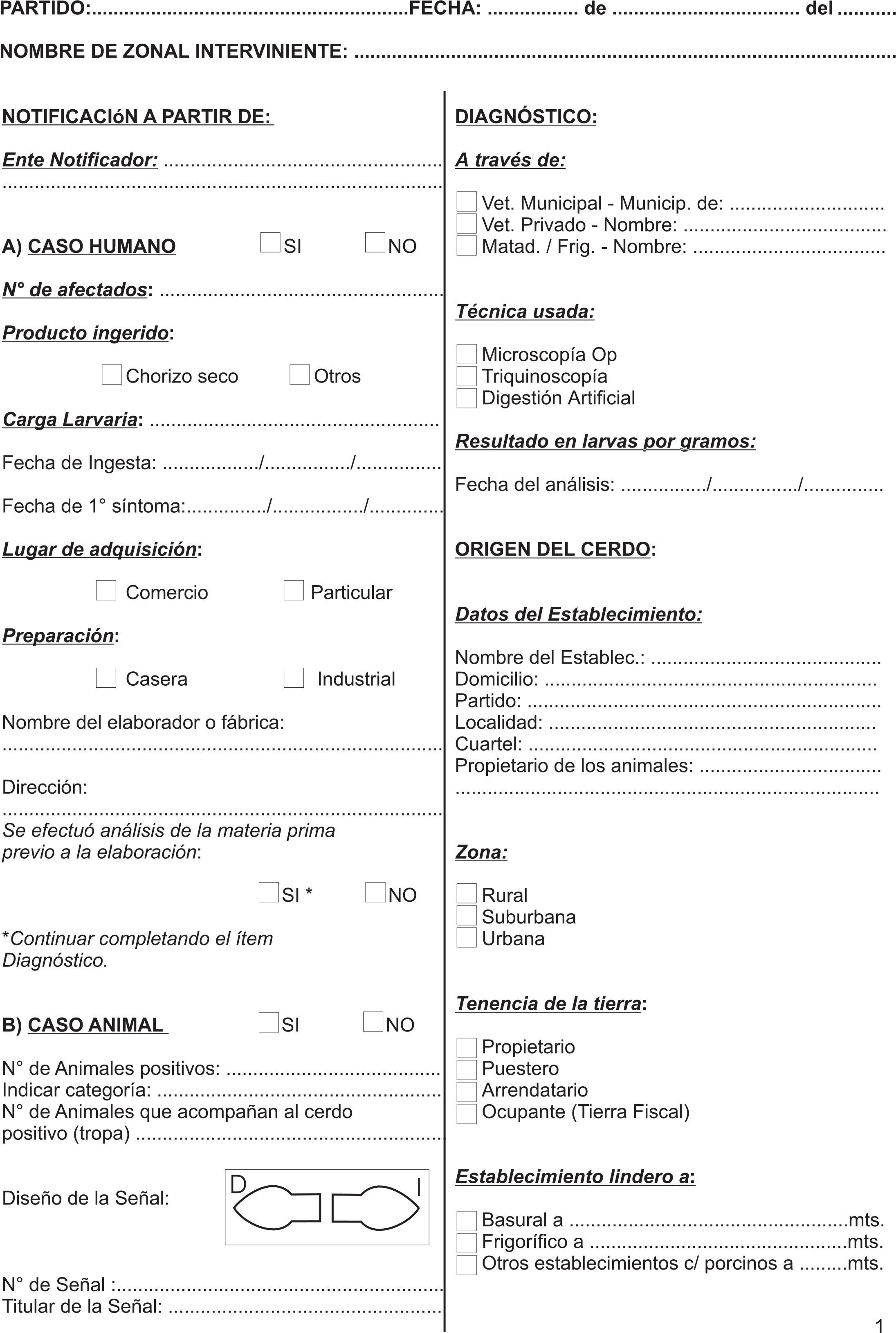 DESTINO DE LA PRODUCCIÓN:      Consumo Familiar	     Particular     Carnicero - chacinador     Faena y venta de lechones     Remate feria     Frigorífico      Acopiador      Otros           Balanceado	     Residuos:     Cereales	     De panadería     Pasturas	     De verdulería     De aliment. fliar y rest     Domiciliario (basura)     De la industria.....................................................................Cocina los residuos de alimentos?                                                                   SI       NOObserva canibalísmo y/o necrofagia?        SI       NODesparasita:                                       SI          NOVacunas:                                             SI          NO Cuáles: .................................................................... .................................................................................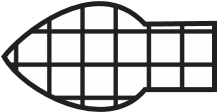 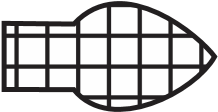 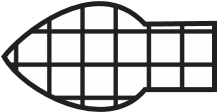 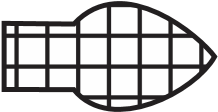 Desratiza?                                          SI          NOANTECEDENTE DE LA ENFERMEDAD :Se detectó anteriormente algún caso de Triquinosis en el establecimiento:                                                            SI          NOFecha Aproximada: .............../................./...............      En establecimientos linderosFecha Aproximada: .............../................./...............ANTECEDENTES DE CRIANZA:El animal detectado positivo es nacido y criado en                                                             SI          NOTiempo en meses de ingreso al establecimiento:..................................................................................Nombre del establecimiento: .................................... Domicilio: ..................................................................Partido: ..................................................................... Localidad: .......................................Cuartel: ............Propietario de los animales: ........................................................................................................................OBSERVACIONES:....................................................................................................................................................................................................................................................................................................................................................................................................................................................................................................................................................................................................................................................................................................................................................................................................................Adjuntar original al acta correspondiente y enviar copia por fax o correo electrónico	2TRIQUINOSISRELEVAMIENTOEPIDEMIOLÓGICO